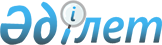 Положение об аттестации слушателей курсов по подготовке специалистов для работы на рынке ценных бумаг
					
			Утративший силу
			
			
		
					Утверждено постановлением Национальной комиссии Республики Казахстан по ценным бумагам от 2 февраля 1996 г. N 15. Зарегистрирован в Министерстве юстиции Республики Казахстан 29.03.1996 г. за N 165. Утратило силу - постановлением Правления Национального Банка Республики Казахстан от 8 мая 2002 года N 153 ~V021885 .

                           Основные понятия 

      Квалификационное свидетельство - документ, удостоверяющий достаточную квалификацию физического лица на право ведения профессиональной деятельности на рынке ценных бумаг. 

      Инвестиционный институт - юридическое лицо, обладающее лицензией на право ведения профессиональной деятельности на рынке ценных бумаг и осуществляющее один или несколько ее видов. 

      Специалисты инвестиционных институтов - граждане, осуществляющие операции с ценными бумагами от имени инвестиционных институтов на основе договоров, соглашений, контрактов либо в иных формах, имеющие право, подтвержденное квалификационным свидетельством на заключение и участие в заключении сделок, а также формирование условий совершения сделок с ценными бумагами. 

      Учебный центр - юридическое лицо, обладающее разрешением Национальной комиссии Республики Казахстан по ценным бумагам (далее - Национальная комиссия), выполняющее организационную работу по обучению специалистов для работы на рынке ценных бумаг и проведению экзаменов. 



 

                          I. Общие положения 



 

      1.1. Настоящее Положение определяет порядок аттестации граждан -претендентов на получение квалификационного свидетельства (далее - свидетельство) для получения лицензии на осуществление профессиональной деятельности на рынке ценных бумаг. 

      1.2. Аттестация подтверждает профессиональную готовность претендентов к добросовестному выполнению своих обязанностей перед участниками рынка ценных бумаг. 

      1.3. За аттестацию специалиста взимается плата в размере семи расчетных показателей, которая перечисляется на счет учебногоцентра. [

 21_09_00  ]     Учебный центр обязан не позднее чем за три дня до проведенияэкзамена перечислить ее на счет Национальной комиссии.     При неудовлетворительных итогах аттестации внесенная плата зааттестацию не возвращается.     1.4. К аттестации допускаются лица, имеющие:     - высшее образование;     - среднее специальное (юридическое или экономическое)образование, при наличии стажа работы по экономической илиюридической специальности не менее трех лет.                II. Порядок представления документов     2.1. Претендент на получение свидетельства, представляет вучебный центр следующие документы:     - личное заявление на получение свидетельства (форма N 1);     - ксерокопию диплома об образовании или его копию, завереннуюнотариально; 

       - ксерокопию трудовой книжки (контракта, трудового соглашения), заверенную печатью юридического лица, или копию вышеназванного документа, заверенную нотариально. 

      Ксерокопию диплома об образовании и трудовой книжки представляются с предъявлением их подлинников. 

      2.2. Учебный центр: 

      - проверяет документы, представленные слушателями курсов и дает рекомендации по приведению их в соответствие с требованиями Национальной комиссии; 

      - представляет в Национальную комиссию не позднее трех дней с начала учебного процесса ходатайство о допуске слушателей к экзамену с приложением всех необходимых документов (формы N 2). 



 

                     III. Аттестационная комиссия 



 

      3.1. В целях организации учебного процесса по подготовке специалистов рынка ценных бумаг и определения их квалификации в Национальной комиссии создается аттестационная комиссия, которая состоит из председателя, заместителя председателя, пяти членов и секретаря. 

      3.2. Состав аттестационной комиссии назначается председателем Национальной комиссии. 

      3.3. При отсутствии замечаний по представленным документам аттестационная комиссия направляет учебному центру письменное уведомление о допуске претендентов к сдаче экзамена на получение свидетельства, аттестационная комиссия вправе отказать претенденту в допуске к экзамену при ненадлежащем оформлении документов.     3.4. В обязанности аттестационной комиссии входит:     - разработка и утверждение типовых учебных программ поподготовке специалистов для работы на рынке ценных бумаг;     - контроль за деятельностью учебных центров;     - определение графика проведения экзаменов;     - утверждение количества (процента) правильных ответов,определяющих успешную сдачу экзаменов;     - проведение экзамена и оформление его результатов;     - выдача квалификационных свидетельств.     3.5. Заседания аттестационной комиссии проводятся по меренеобходимости, но не реже одного раза в месяц.                       IV. Условия и порядок                   проведения аттестации и выдача                   квалификационных свидетельств 

       4.1. Аттестационная комиссия извещает о графике проведения экзамена не менее чем за семь дней до начала экзамена. Учебный центр не позднее трех дней до окончания процесса обучения должен представить в аттестационную комиссию ходатайство о допуске слушателей к экзамену (форма N 3) с необходимыми документами, а также копию платежного поручения, подтверждающего внесение платы за прохождение аттестации. 

      4.2. Список лиц, допущенных к экзамену, определяется не менее чем за два календарных дня до начала экзамена и утверждается председателем аттестационной комиссии. 

      4.3. В назначенное аттестационной комиссией время претендент прибывает к месту проведения экзамена. 

      4.4. Экзамен на получение свидетельства проводится в форме компьютерного тестирования. Экзаменационные тесты и варианты ответов разрабатываются аттестационной комиссией на основе типовой программы и утверждаются Председателем Национальной комиссии. 

      Экзамен проводится, как правило, в компьютерном экзаменационном центре при Национальной комиссии. 

      При неявке на экзамен по уважительной причине претендент включается в список на следующий экзамен без внесения повторной платы за аттестацию. 

      4.5. При проведении экзамена претендентам запрещается использовать справочную, специальную и иную литературу, а также записи. В случае нарушения указанных требований и других правил сдачи экзамена претендент может быть удален из аудитории. 

      4.6. В случае отрицательного результата аттестации, претендент при условии внесения новой платы за аттестацию имеет право на прохождение тестирования по истечении месяца со дня проведения предыдущей аттестации. 

      При неудовлетворительных результатах повторной аттестации, претендент допускается к очередной аттестации только после прохождения полного курса обучения. 

      4.7. Претендент, аттестованный положительно, получает свидетельство (форма N 4). Оформление и выдача свидетельства осуществляется в трехдневный срок. 

      4.8. Срок действия свидетельства - три года с момента регистрации. 

      4.9. Участники экзамена имеют право на апелляцию, представив возражения в письменном виде. Материалы по апелляции рассматриваются апелляционной комиссией, результаты которой оформляются протоколом и передаются для исполнения аттестационной комиссии. Повторная апелляция не допускается. Состав апелляционной комиссии назначается председателем Национальной комиссии. 

      4.10. В случае невостребования квалификационного свидетельства более трех месяцев с момента внесения соответствующей записи в реестр выданных квалификационных свидетельств, квалификационное свидетельство выдается только по разрешению председателя Национальной комиссии.      Действие данного пункта также распространяется наквалификационные свидетельства, выданные до принятия данногоПоложения.     4.11. При истечении срока действия свидетельства, претендентимеет право продлить его путем прохождения переаттестации. Для этогоон представляет в Национальную комиссию заявление, копию платежногопоручения.                              V. Учет                   квалификационных свидетельств                  и контроль за их использованием     5.1. В Национальной комиссии ведется реестр квалификационныхсвидетельств. 

       5.2. Учет квалификационных свидетельств и контроль за их использованием осуществляется главным управлением регулирования рынка ценных бумаг исполнительного аппарата Национальной комиссии. 

      5.3. Национальная комиссия по представлению аттестационной комиссии вправе обязать специалистов, имеющих свидетельства, к досрочной переаттестации в случаях: 

      наличия обоснованных претензий к специалисту со стороны инвестиционных институтов, клиентов; 

      существенного изменения законодательства, регулирующего рынок ценных бумаг. 



 

                    VI. Приостановление действия и 

                 отзыв квалификационных свидетельств 



 

      6.1. Национальная комиссия по представлению аттестационной комиссии вправе приостановить действие квалификационного свидетельства в случаях, если специалист: 

      а) нарушил законодательство Республики Казахстан о рынке ценных бумаг; 

      б) отказался от прохождения досрочной переаттестации. 

      По решению Национальной комиссии действие квалификационного свидетельства возобновляется при устранении оснований, повлекших его приостановление. 

      6.2. Национальная комиссия по представлению аттестационной комиссии вправе отозвать квалификационное свидетельство в случаях, если специалист: 

      а) систематически нарушал законодательство Республики Казахстан о рынке ценных бумаг; 

      б) не осуществлял практическую деятельность на рынке ценных бумаг в течение одного года с момента выдачи квалификационного свидетельства; 

      в) был осужден за совершение экономических преступлений. 

      6.3. Специалист, лишенный свидетельства, имеет право обжаловать решение Национальной комиссии в порядке, предусмотренном действующим законодательством. 

 

                                        Форма N 1

                                к Положению об аттестации                             слушателей курсов по подготовке                             специалистов для работы на рынке                                       ценных бумаг

                                   Национальная комиссия                                   Республики Казахстан                                     по ценным бумагам

                                        Председателю                                   Аттестационной комиссии                                   _______________________ 



 

                               Заявление 

      Я, ____________________________________________________________                       (фамилия, имя, отчество)прошу допустить меня к сдаче экзамена для полученияквалификационного свидетельства _______________ категории.     Год рождения ______________________     Пол ______________________     Специальность _________________________________________________                    наименование учебного заведения     Стаж работы, в том числе по специальности (экономической илиюридической)________________________________________________________     Паспорт серия:_________________________________________________     (удостоверение)     Домашний адрес:________________________________________________                    (почтовый индекс, наименование населенного     _______________________________________________________________                     пункта, улицы, номер дома, квартиры)     Номер телефона: домашнего _________________                     рабочего __________________     Перечень прилагаемых к заявлению документов:     - копия диплома об образовании;     - копия трудовой книжки.                                                Подпись                                                дата                                       Форма N 2

                                к Положению об аттестации                              слушателей курсов по подготовке                                специалистов для работы на                                    рынке ценных бумаг

                                  Национальная комиссия                                  Республики Казахстан                                    по ценным бумагам

                                       Председателю                                  Аттестационной комиссии                                  _______________________ 



 

                               Заявление 

      _______________________________________________________________                     (полное наименование учебного центра)     сообщает Вам о проведении курсов по подготовке специалистов для     работы на рынке ценных бумаг с ___________ по __________199__г.     Просит Вас утвердить дату проведения аттестации "__"_____199_г.     Количество слушателей __________ человек.     Руководитель учебного центра          ______________________                                           "___"__________199__г.                                           Форма N 3

                                  к Положению об аттестации                               слушателей курсов по подготовке                                  специалистов для работы на                                      рынке ценных бумаг

                                    Национальная комиссия                                    Республики Казахстан                                      по ценным бумагам

                                        Председателю                                   Аттестационной комиссии                                   _______________________ 



 

                              Ходатайство 

 

     ______________________________________________________________,            (полное наименование учебного центра)     просит провести "___"____________199__г. аттестацию слушателей,     прошедших обучение с ____________ по _____________199__г., для     получения квалификационных свидетельств ____________ категории.                         Список слушателей     ДДДДДДДДДДДДДДДДДДДДДДДДДДДДДДДДДДДДДДДДДДДДДДДДДДДДДДДДДДДДДДД      N         Ф.И.О.         Место работы          занимаемая     п/п                                             должность     ДДДДДДДДДДДДДДДДДДДДДДДДДДДДДДДДДДДДДДДДДДДДДДДДДДДДДДДДДДДДДДД     Документы слушателей прилагаются.     Руководитель учебного центра              ____________________                                               "___"_________199__г.                                             Форма N 4

                                     к Положению об аттестации                                  слушателей курсов по подготовке                                     специалистов для работы на                                         рынке ценных бумаг 



 

                     Квалификационное свидетельство 



 

                             N __________ 



 

                        ___________ категории 

 Настоящее свидетельство выдано ____________________________________________________________________ в том, что он (она) обучал _________на курсах подготовке специалистов для работы на рынке ценных бумаг,согласно учебной программе, утвержденной Национальной комиссиейРеспублики Казахстан по ценным бумагам.Решением аттестационной комиссии от _______________________199__года_______________________________________________________присваиваетсяквалификация специалиста на рынке ценных бумаг и предоставляетсяправо на получение лицензии на осуществление _______________________                                               (вид деятельности)деятельности на рынке ценных бумаг.     ПредседательНациональной комиссии                    ______________     Председательаттестационной комиссии                  ______________      Секретарь                          ______________       М.П.                                 г. Алматы
					© 2012. РГП на ПХВ «Институт законодательства и правовой информации Республики Казахстан» Министерства юстиции Республики Казахстан
				